РЕШЕНИЕРассмотрев проект решения Городской Думы Петропавловск-Камчатского городского округа о внесении изменений в Положение об аппарате Городской Думы Петропавловск-Камчатского городского округа, утвержденное решением Городской Думы Петропавловск-Камчатского городского округа от 26.10.2016 № 1162-р «Об утверждении положения об аппарате Городской Думы Петропавловск-Камчатского городского округа», внесенный председателем Городской Думы Петропавловск-Камчатского городского округа Монаховой Г.В., в соответствии со статьей 31 Устава Петропавловск-Камчатского городского округа Городская Дума Петропавловск-Камчатского городского округаРЕШИЛА:1. Внести в Положение об аппарате Городской Думы Петропавловск-Камчатского городского округа, утвержденное решением Городской Думы Петропавловск-Камчатского городского округа от 26.10.2016 № 1162-р «Об утверждении положения об аппарате Городской Думы Петропавловск-Камчатского городского округа», следующие изменения:1) в подпункте 3.1.5 пункта 3.1:абзац десятый изложить в следующей редакции:«- организует обеспечение реализации председателем Городской Думы заключенных с председателем и аудиторами Контрольно-счетной палаты Петропавловск-Камчатского городского округа контрактов;»;абзац одиннадцатый изложить в следующей редакции:«- выполняет иные функции в сфере кадрового обеспечения деятельности Городской Думы.»;2) в пункте 4.3 слова «повышение квалификации и» исключить;3) в абзаце четвертом подпункта 4.5.10 пункта 4.5 слова «повышению квалификации,» исключить.2. Настоящее решение вступает в силу со дня его подписания, за исключением подпункта 1 пункта 1 настоящего решения.Подпункт 1 пункта 1 вступает в силу со дня подписания настоящего решения, но не ранее 30.09.2021.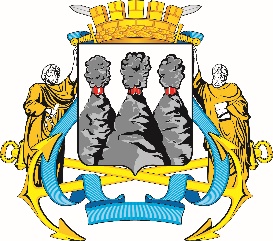 ГОРОДСКАЯ ДУМАПЕТРОПАВЛОВСК-КАМЧАТСКОГО ГОРОДСКОГО ОКРУГАот 25.08.2021 № 1009-р40-я сессияг.Петропавловск-КамчатскийО внесении изменений в Положение об аппарате Городской Думы Петропавловск-Камчатского городского округа, утвержденное решением Городской Думы Петропавловск-Камчатского городского округа от 26.10.2016 № 1162-р «Об утверждении положения об аппарате Городской Думы Петропавловск-Камчатского городского округа»Председатель Городской Думы Петропавловск-Камчатского городского округаГ.В. Монахова